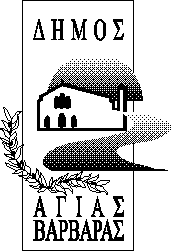 Προς τους κ.κ. Δημοτικούς Συμβούλους:Πρόσκληση σε συνεδρίασηΠαρακαλείσθε να προσέλθετε στην 3η δημόσια Τακτική συνεδρίαση της Οικονομικής Επιτροπής, που θα γίνει την 7η ΦΕΒΡΟΥΑΡΙΟΥ 2019 ημέρα ΠΕΜΠΤΗ και ώρα 14:00  στην αίθουσα Δημοτικού Συμβουλίου του Δημοτικού Καταστήματος (Αριστομένους 8, 2ος όροφος) για συζήτηση στα παρακάτω θέματα:Έγκριση πρακτικού επιτροπής διαγωνισμού για την ανάδειξη προσωρινού αναδόχου του έργου: «Ενίσχυση βάθρου γέφυρας Στέφανου Σαράφη».Έγκριση πρακτικού επιτροπής διαγωνισμού για την κατακύρωση του έργου: «Επισκευή, συντήρηση σχολικών κτιρίων και αύλειων χώρων και λοιπές δράσεις». Έγκριση όρων διακήρυξης ανοιχτού ηλεκτρονικού διαγωνισμού για την «Προμήθεια οχημάτων του Δήμου Αγίας Βαρβάρας ΦΙΛΟΔΗΜΟΣ II».Έγκριση όρων διακήρυξης ανοιχτού ηλεκτρονικού διαγωνισμού για την «Αναβάθμιση παιδικών χαρών Δήμου Αγίας Βαρβάρας μέσω του προγράμματος “Δράσεις Περιβαλλοντικού ισοζυγίου” στο Α.Π. 1 “Αστική Αναζωογόνηση 2018” και ιδίων πόρων». Σύνταξη σχεδίου προϋπολογισμού του δήμου οικονομικού έτους 2019.            ΤΑΚΤΙΚΑ ΜΕΛΗΑΝΑΠΛΗΡΩΜΑΤΙΚΑ ΜΕΛΗΣΙΑΡΑΜΠΗ ΝΙΚΗΣΑΒΒΙΔΗΣ ΣΑΒΒΑΣ ΝΤΑΒΙΟΣ ΘΕΜΙΣΤΟΚΛΗΣΒΑΣΙΛΑΚΟΣ ΘΕΟΔΩΡΟΣ ΑΓΑΠΗΤΟΣ ΘΕΟΔΩΡΟΣΧΑΤΖΗΝΙΚΟΛΑΟΥ ΙΩΑΝΝΗΣΚΑΡΑΝΑΣΙΟΥ ΕΛΕΝΗ ΜΠΑΣΟΠΟΥΛΟΣ ΠΑΝΑΓΙΩΤΗΣΚΑΛΗ ΑΥΓΟΥΣΤΙΝΑ – ΧΡΙΣΤΙΝΑ